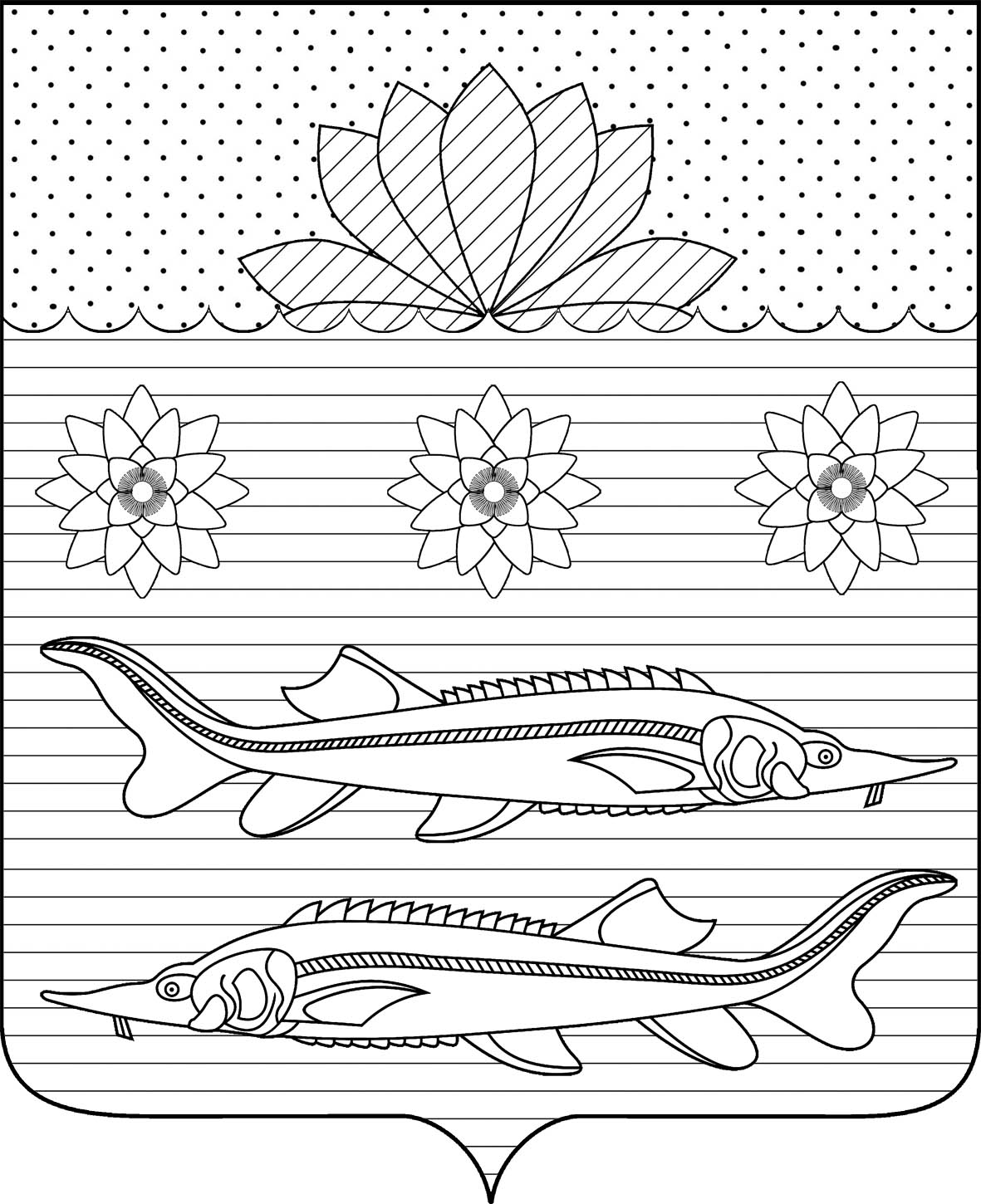 СОВЕТ ГРИВЕНСКОГО СЕЛЬСКОГО ПОСЕЛЕНИЯКАЛИНИНСКОГО РАЙОНАРЕШЕНИЕ               от 20.10.2023                                                        № 188станица ГривенскаяО внесении изменений в решение Совета Гривенского сельского поселения Калининского района от 24 ноября 2022 года № 146 «Об установлении земельного налога в Гривенском сельском поселении Калининского района»В целях приведения в соответствие нормативных правовых актов Гривенского сельского поселения Калининского района в соответствии с Федеральным законом от 31 июля 2023 года № 389-ФЗ "О внесении изменений в части первую и вторую Налогового кодекса Российской Федерации, отдельные законодательные акты Российской Федерации и о приостановлении действия абзаца второго пункта 1 статьи 78 части первой Налогового кодекса Российской Федерации", статьей 14 Федерального закона от 6 октября 2003 года № 131-ФЗ «Об общих принципах организации местного самоуправления в Российской Федерации», руководствуясь Уставом Гривенского сельского поселения Калининского района, Совет Гривенского сельского поселения Калининского района РЕШИЛ:1. Внести в решение Совета Гривенского сельского поселения Калининского района от 24 ноября 2022 года № 146 «Об установлении земельного налога в Гривенском сельском поселении Калининского района» следующие изменения:1.1. Подпункт 2.2. пункта 2 решения изложить в следующей редакции:«2.2. 0,3 процента от кадастровой стоимости земельных участков – в отношении земельных участков, занятых жилищным фондом и (или) объектами инженерной инфраструктуры жилищно-коммунального комплекса (за исключением части земельного участка, приходящейся на объект недвижимого имущества, не относящийся к жилищному фонду и (или) к объектам инженерной инфраструктуры жилищно-коммунального комплекса) или приобретенных (предоставленных) для жилищного строительства (за исключением земельных участков, приобретенных (предоставленных) для индивидуального жилищного строительства, используемых в предпринимательской деятельности);».1.2. Абзац 2 пункта 3 решения изложить в следующей редакции: «Налогоплательщики - организации  исчисляют  сумму  налога   (суммуавансового платежа по налогу) самостоятельно.».1.3. Абзац 2 пункта 4 решения изложить в следующей редакции:«Сумма налога, подлежащая уплате налогоплательщиками – физическими лицам, исчисляется налоговыми органами.». 2. Общему отделу администрации Гривенского сельского поселения Калининского района обеспечить опубликование настоящего решения в газете «Калининец», а также разместить на официальном сайте администрации Гривенского сельского поселения Калининского района http://www.grivenskoesp.ru. 3. Копию настоящего решения направить в Межрайонную инспекцию Федеральной налоговой службы России № 10 по Краснодарскому краю для руководства в работе.4. Контроль за выполнением настоящего решения возложить на постоянную комиссию Совета Гривенского сельского поселения Калининского района по экономике, бюджету и финансам.5. Настоящее решение вступает в силу с 1 января 2024 года, но не ранее чем по истечении одного месяца со дня его официального опубликования.Глава Гривенского сельского поселения Калининского районаПредседатель Совета Гривенского сельского поселения  Калининского района                                    Л.Г. Фикс                                         А.В. Вороная